 Village of Wellsville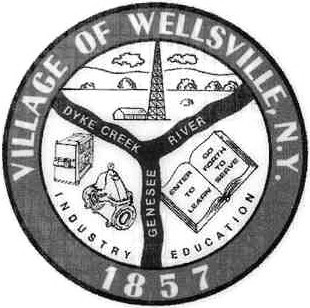 Office of the Clerk23 North Main Street * Wellsville, New York 14895Phone: (585) 596-1754 * FAX: (585) 593-7260711(TDD)VILLAGE BOARD MEETING AGENDA2-13-2023Pledge to the FlagAccept the minutes for the Regular Meeting held on Monday, January 23, 2023.VISITORS:  Brian CannonMAYOR’S BUSINESS:Request acceptance and approval of the Application for a Special Event from the Ancient Order of Hibernians for their Shortest St. Patrick’s Day Parade.  The parade will be held on Friday, March 17, 2023 from 4:00 – 7:00 pm.  It is requested to block a portion of North Main Street, between Madison and Fassett Streets between 4:15 – 4:45 pm.Request acceptance and approval of the Application for a Special Event from the Dyke Street Engine Company and Wellsville Fire Company for a chicken barbeque.  The event will be held on Sunday, March 26, 2023 from 2:00 – 4:00 pm at the Dyke Street Engine Company at 89 East Hanover Street.TRUSTEES’ BUSINESS:	PEARSON:Request acceptance and approval of the vouchers as listed in the Abstract of Vouchers dated February 13, 2023.Request acceptance and approval of the Treasurer’s financial reports, posting journal and bank reconciliations for January 2023.MONROE:Nothing to discussROESKE: Nothing to discussFAHS:Request acceptance and approval to remove the names Zachary Roberts and Thomas Slavin Jr. from the roster of the Emerald Hook and Ladder Co.POLICE DEPT:Request executive session to discuss matters leading to the appointment and promotion of a particular person.FIRE DEPT:Nothing to discussDPW:Request acceptance and approval of chemical bids.Request executive session to discuss matters leading to the promotion of a particular person.ATTORNEY:Nothing to discussCODE ENFORCEMENT:1.	Nothing to discussTREASURER:Discuss Fire Department budget modifications.